Appendix . Search strategy and resultsSearch strategy:"Acute otitis media" AND (therapy OR treatment OR antibiotic OR steroid OR pain OR drop) Filters: Publication date from 2010/01/01 to 2018/12/31; English; Field: Title/Abstract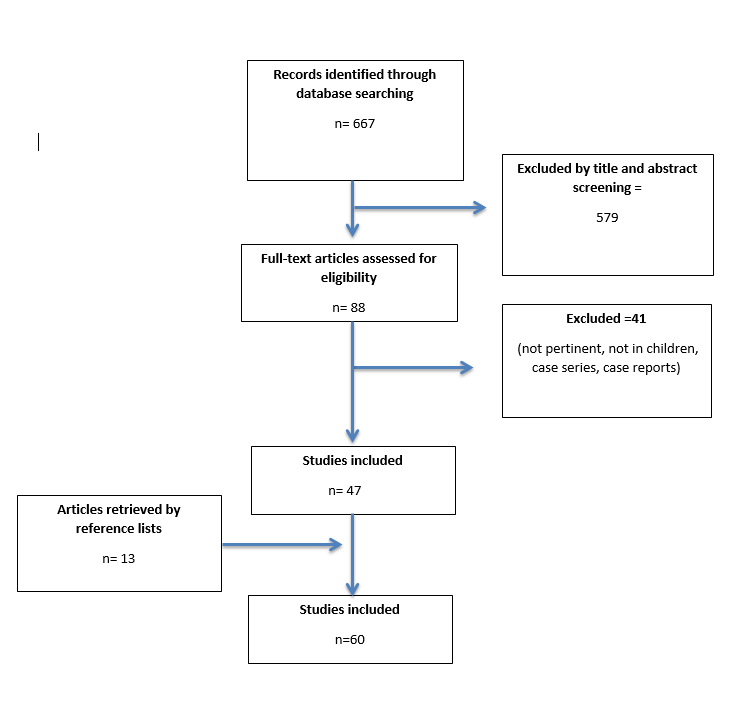 